.Intro: 14 counts to start …(SEC 1) RIGHT ROCK FORWARD RECOVER ON LEFT, SHUFFLE TO RIGHT, LEFT ROCK FORWARD RECOVER ON RIGHT, SHUFFLE TO LEFT(SEC 2) ROCKING CHAIR, RIGHT AND LEFT SHUFFLE FORWARD*Wall 4 after 16 count restart ( face 6 o’clock)(SEC 3) WEAVE TO RIGHT,SWEEP WEAVE TO LEFT,1/4 LEFT TURN(SEC 4) LEFT ¼ PADDLE TURN X 2, FORWARD CLAP AND REVERSE(SEC 5)DIAGONAL BIG STEPS, ROCK RECOVER ½ TURN SHUFFLE FORWARD(SEC 6)  LEFT AND RIGHT KICK BALL TOUCH TO SIDE, LEFT ROCK RECOVER TRIPPLE TURNEnjoy!Wishing you a Merry Christmas and Joy to the word!Contact: suanyeoh@hotmail.comTQVM!Last Update - 12th Nov. 2018Joy To The World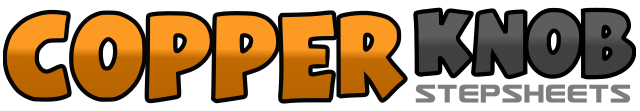 .......Count:48Wall:2Level:High Beginner.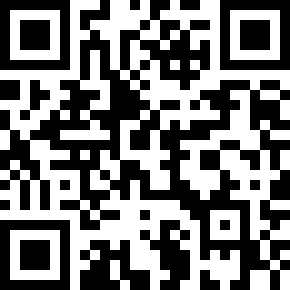 Choreographer:Molly Yeoh (MY) - November 2018Molly Yeoh (MY) - November 2018Molly Yeoh (MY) - November 2018Molly Yeoh (MY) - November 2018Molly Yeoh (MY) - November 2018.Music:Boney M – Joy To The World – Remix Music SpeedBoney M – Joy To The World – Remix Music SpeedBoney M – Joy To The World – Remix Music SpeedBoney M – Joy To The World – Remix Music SpeedBoney M – Joy To The World – Remix Music Speed........1 2, 3 & 4R rock fwd recover on L, shuffle RLR to R5 6, 7 & 8L rock fwd recover on R, shuffle LRL to L1 2 3 4R fwd, recover on L,R step back, recover on L5 & 6, 7 & 8Shuffle RLR fwd, shuffle LRL fwd1 2 3 4R step R, L step behind, R step R, L cross over R5 6 7 8R sweep fwd step, L step to L, R step behind L, ¼ Left turn, L step fwd (face 9 o’clock)1 & 2 &R step fwd and ¼ L turn, again R step fwd and ¼ L turn3 & 4R step fwd (weight on R) then clap twice @ &45 & 6 &L step fwd and ¼ R turn, again L step fwd and ¼ R turn7 & 8L step fwd (weight on L) clap twice @ &81 2 3 4R diagonal big step to R, L step beside R, L diagonal big step to L, R step beside L5 6, 7 & 8R fwd recover on L, ½ R turn, RLR shuffle fwd ( face 3 o’clock)1 & 2, 3 & 4L kick fwd and step on ball of L , R point  to R side, R kick fwd and step on ball of R, L point to L side5 6, 7 & 8L rock fwd recover on R, ¾ L turn shuffle RLR to 6 o’clock (face 6 o’clock)